Светлая Пасха на отделение «Строительные технологии»Весна не только несёт тепло и создает отличное  настроение. В эту пору в России отмечают один из самых главных православных праздников - Светлую Пасху. Это праздник радости, любви, доброты и справедливости.Как всякий большой праздник, к тому же длящийся целую неделю, Пасха сопровождается играми, развлечениями, хождением в гости. Студенты отделения «Строительные технологии» с удовольствием поучаствовали в этом мероприятие.Причем преподаватели отделения - Пачесная Лариса Николаевна, Сидорова Наталья Леонидовна, Сидоренко Ольга Аркадьевна -  в интересном формате организовали практическое занятие в рамках изучения МДК «Штукатур». Не обычным способом ребята познакомились со строительными, сухими смесями. Применили умения колористики. Проявили свои таланты и получили хорошее настроение.Зав. отделением  «Строительство и эксплуатация зданий и сооружений» Андреева Т.В.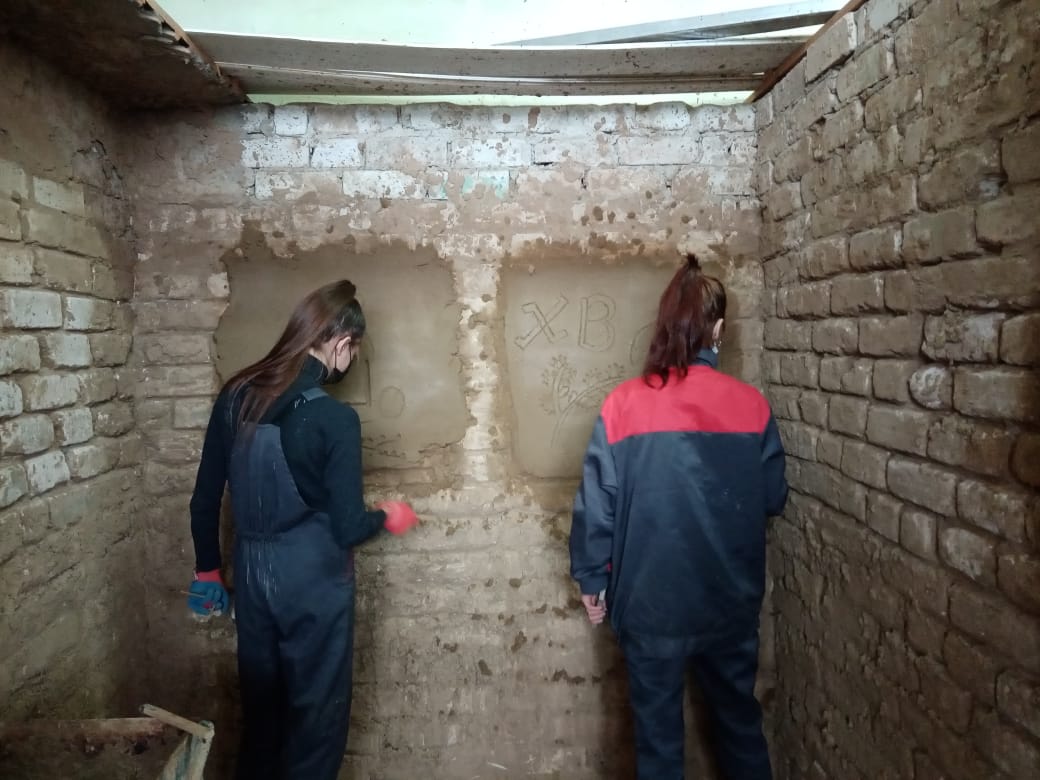 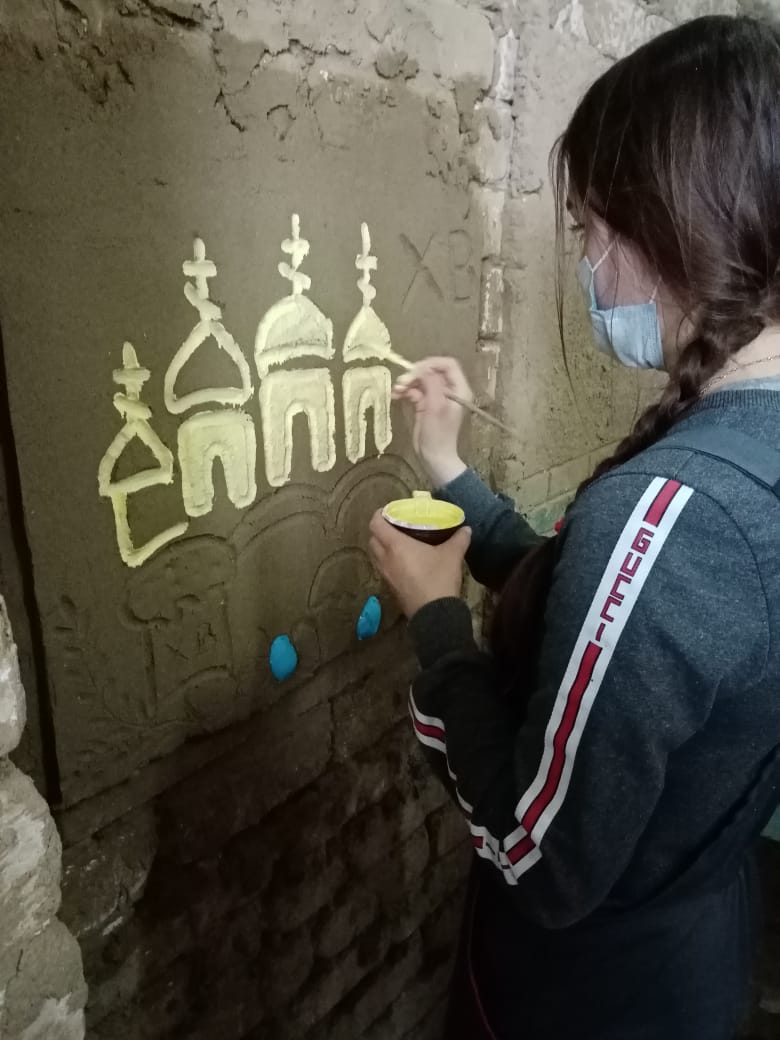 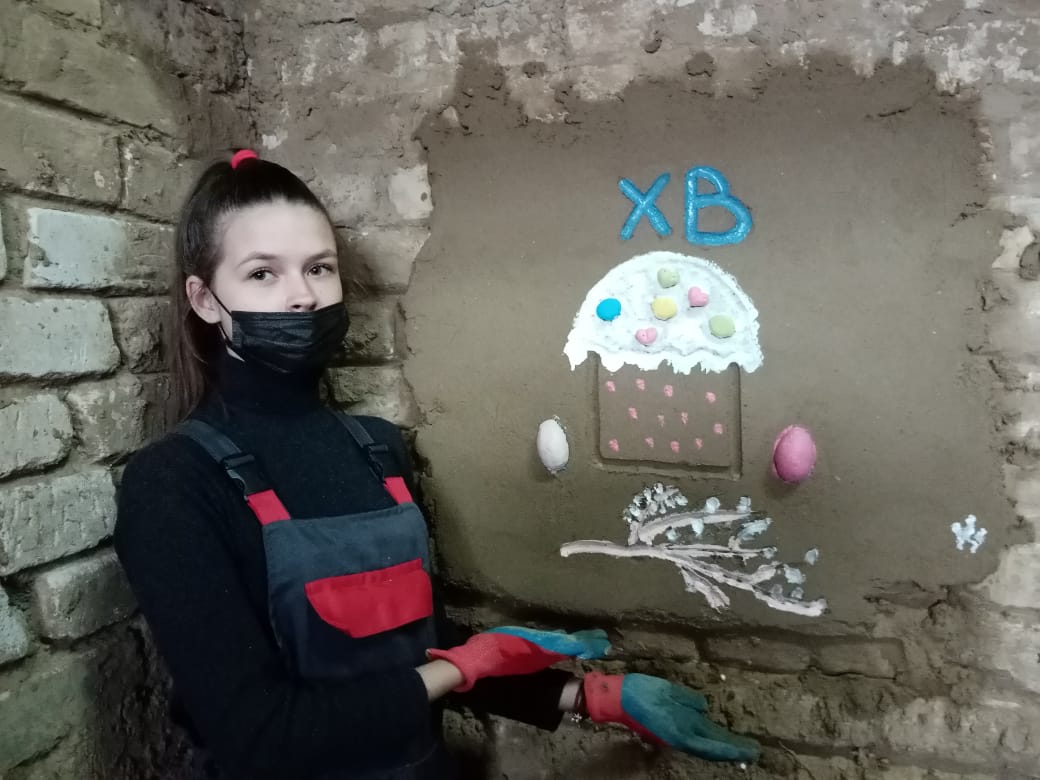 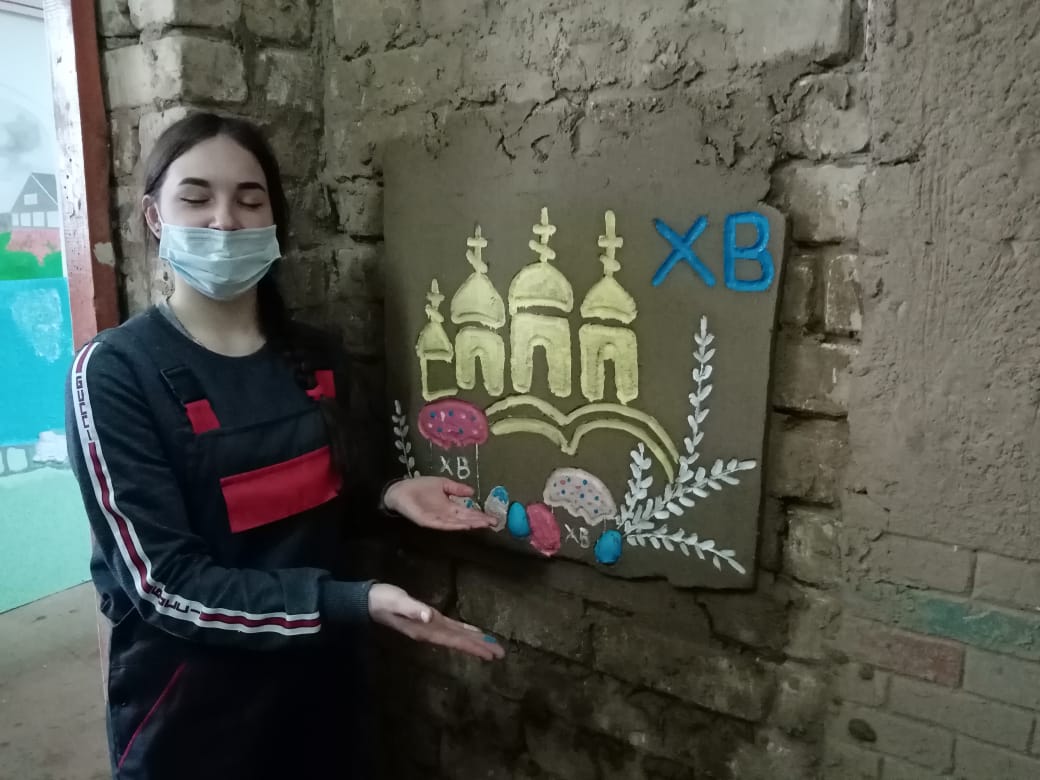 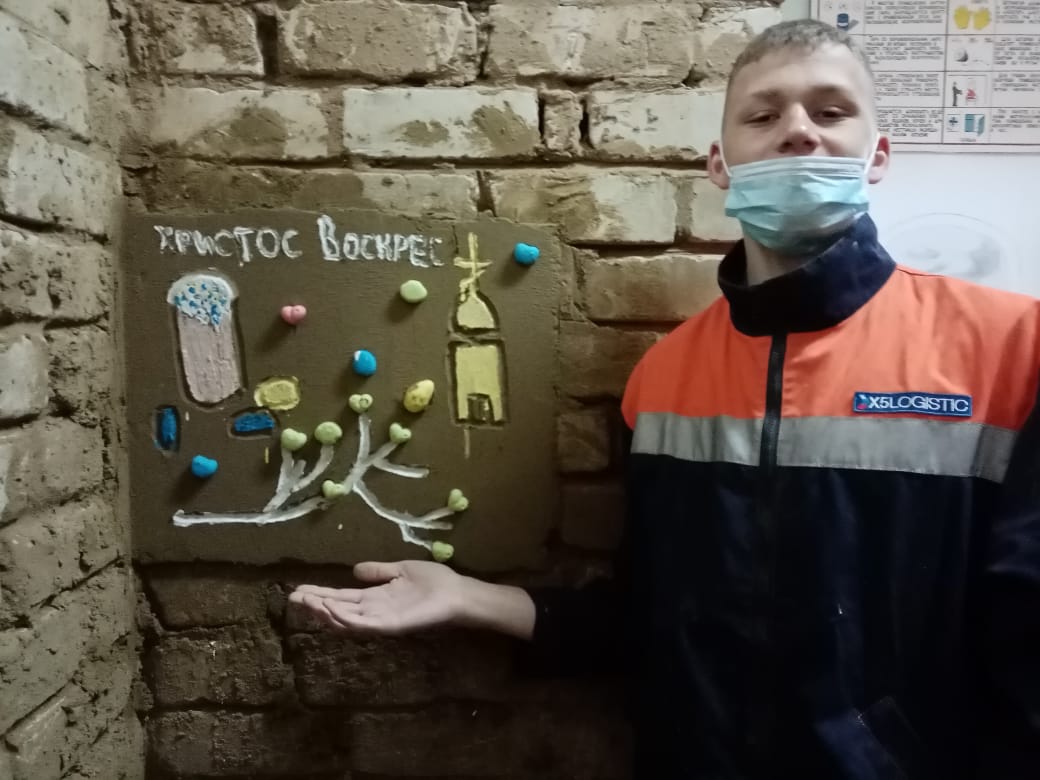 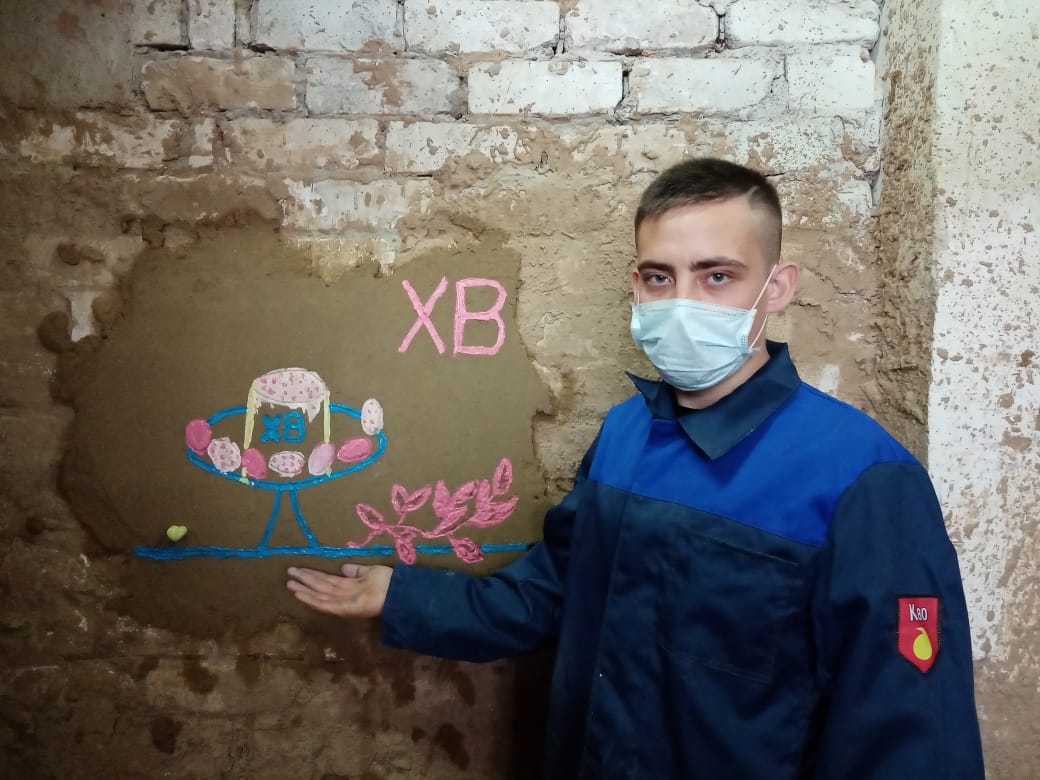 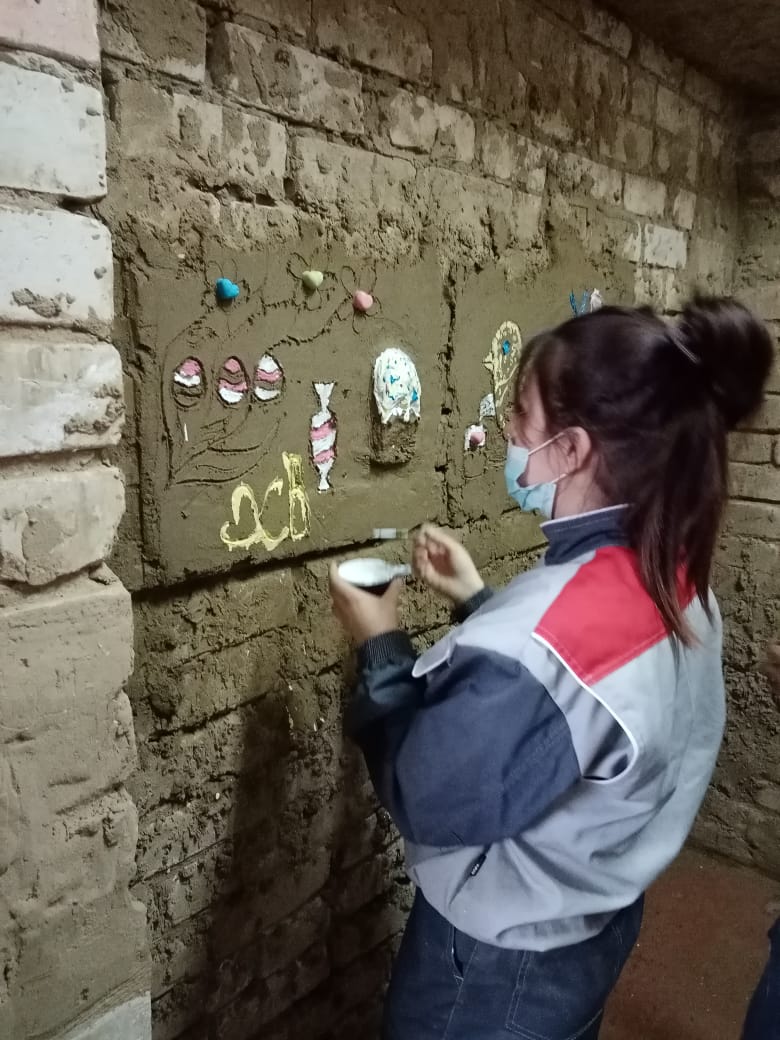 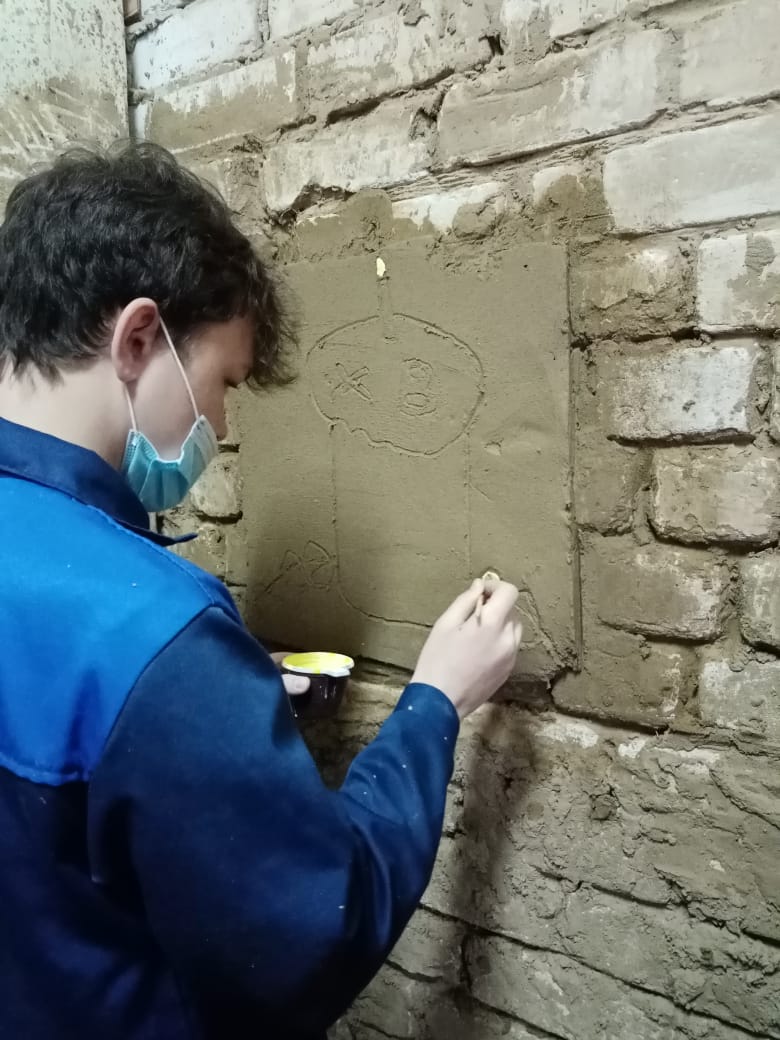 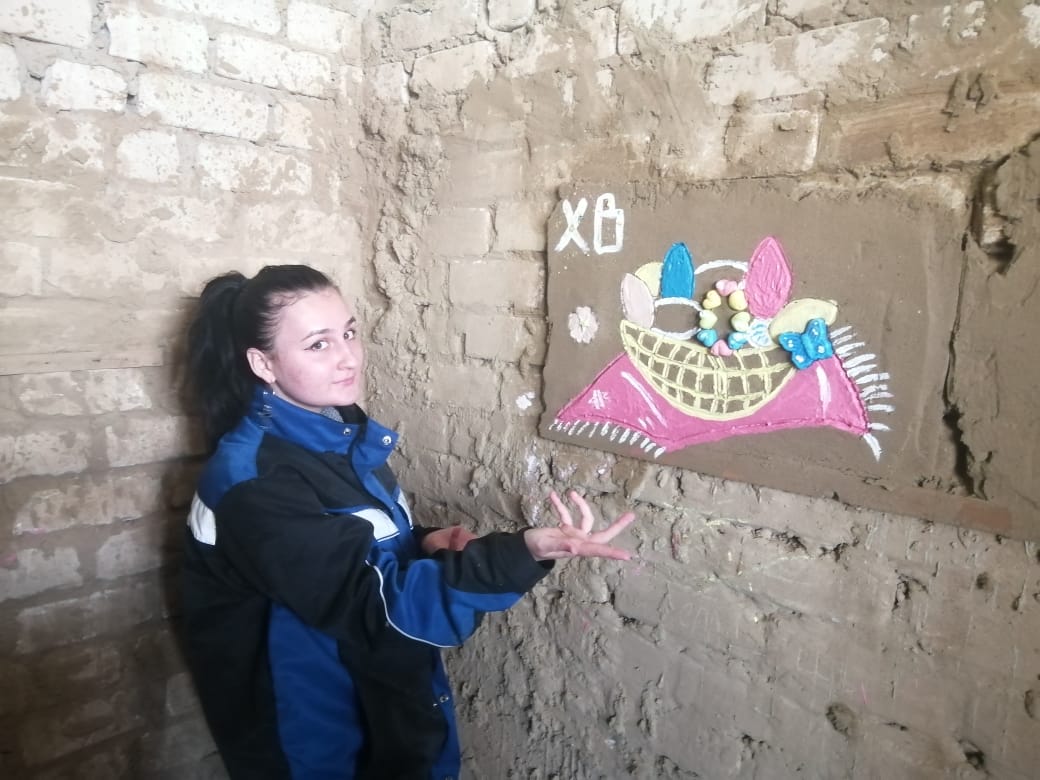 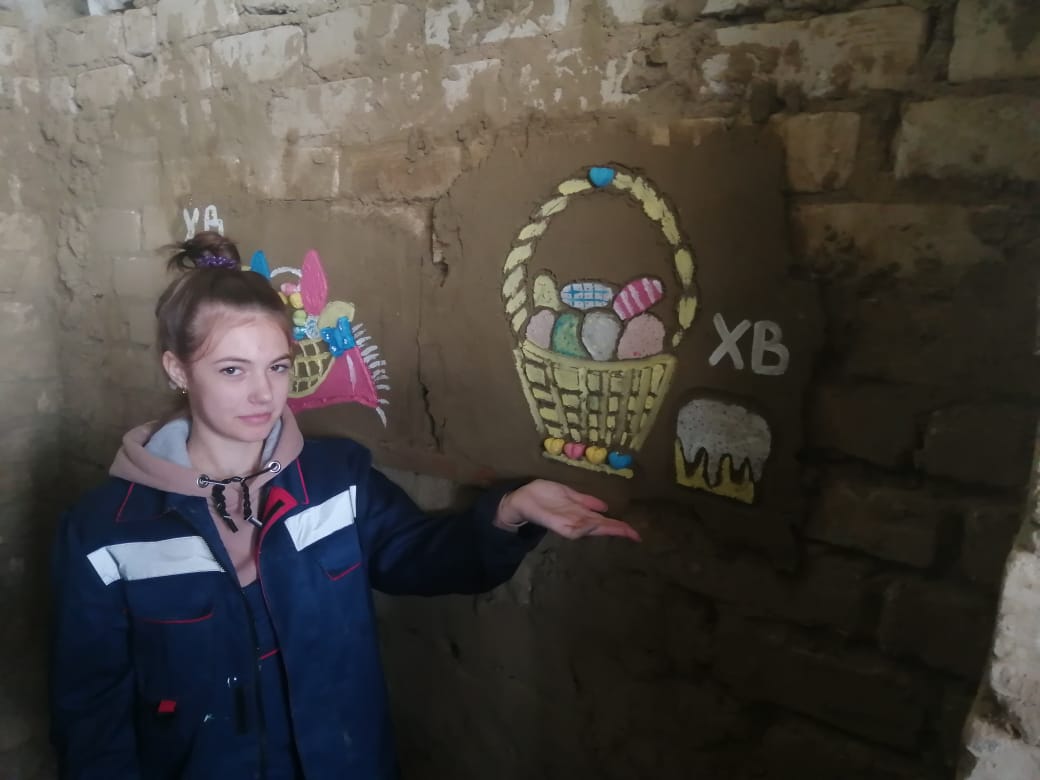 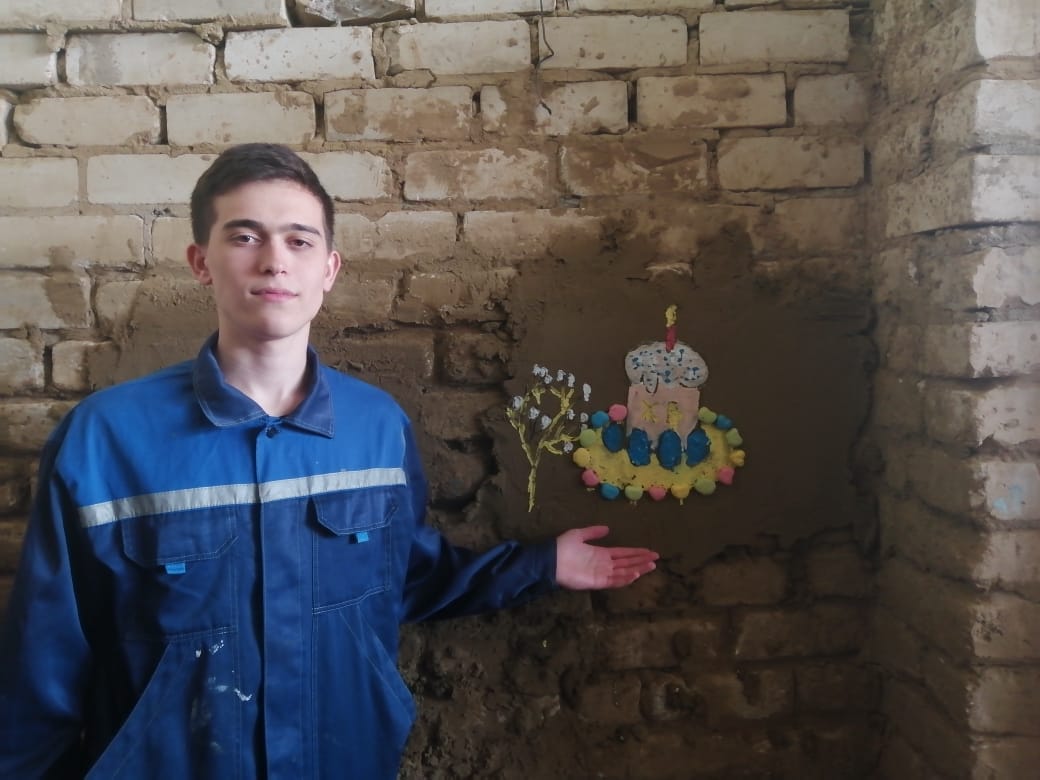 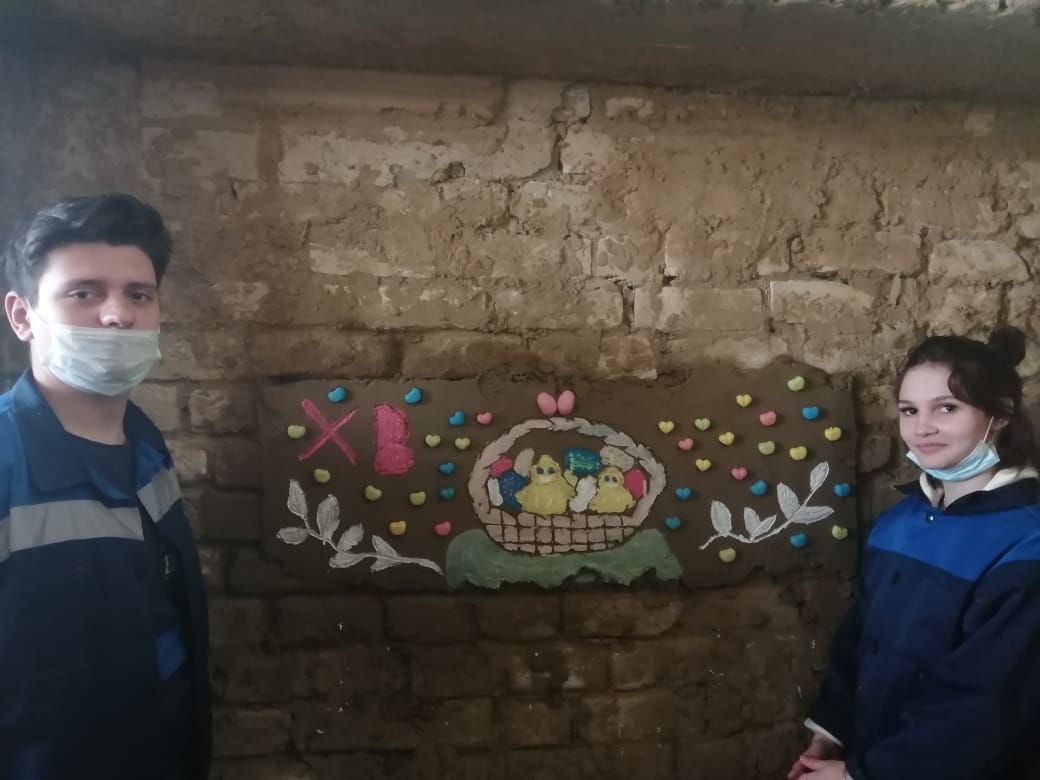 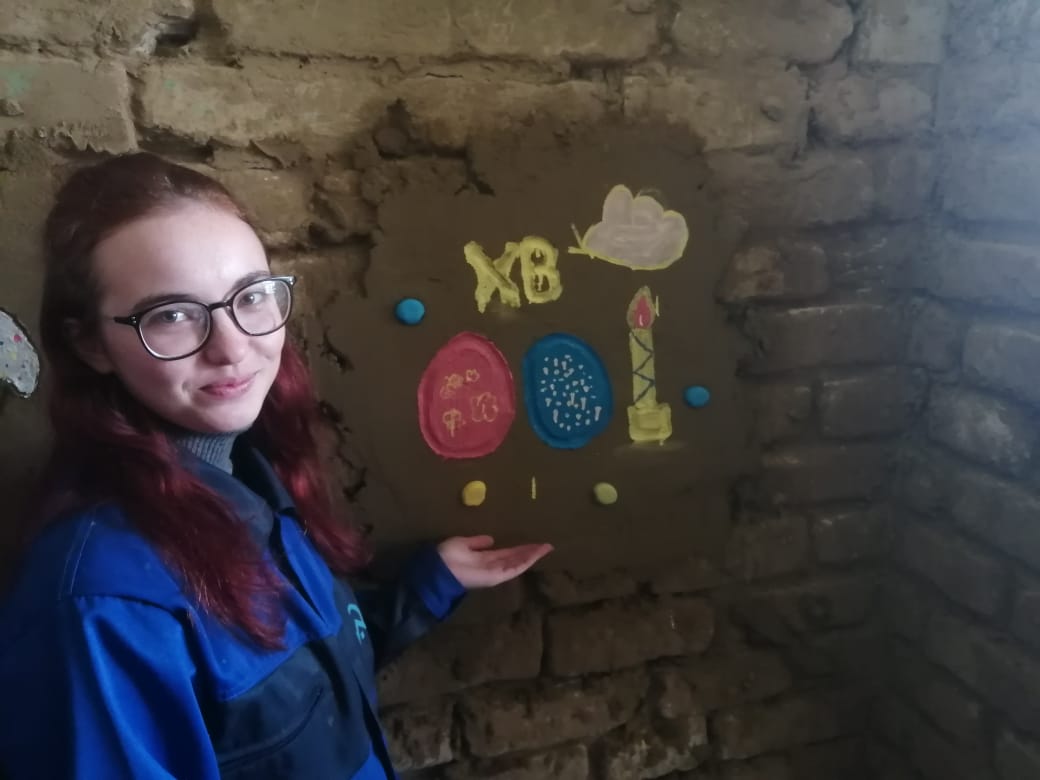 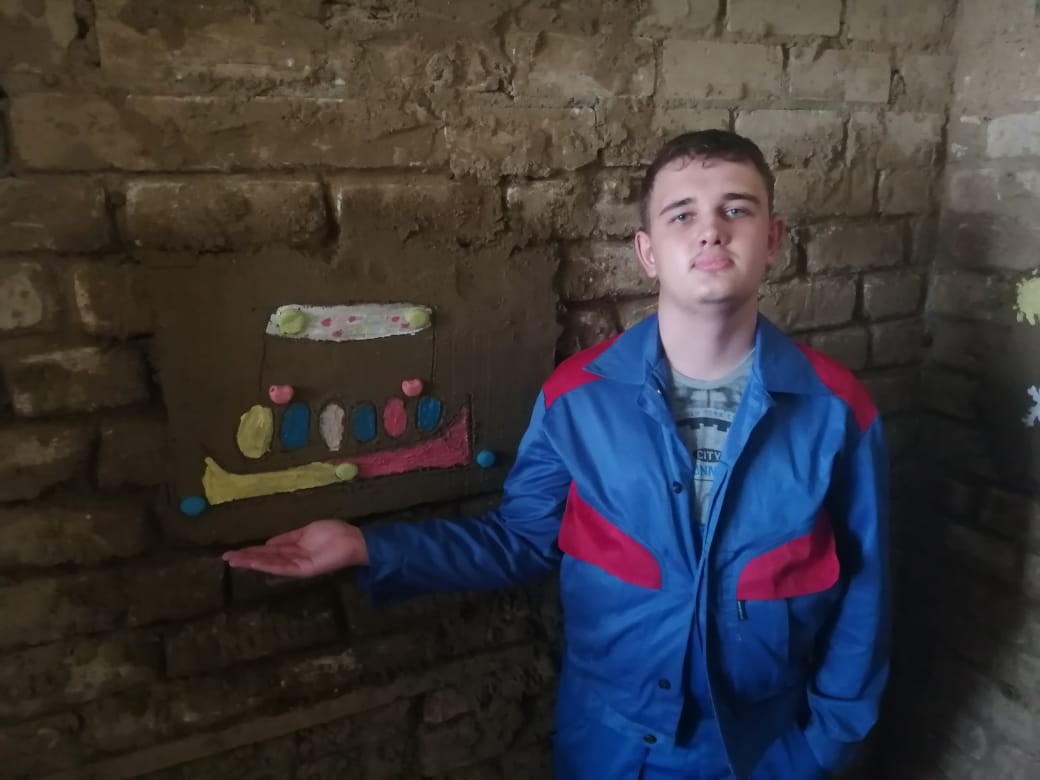 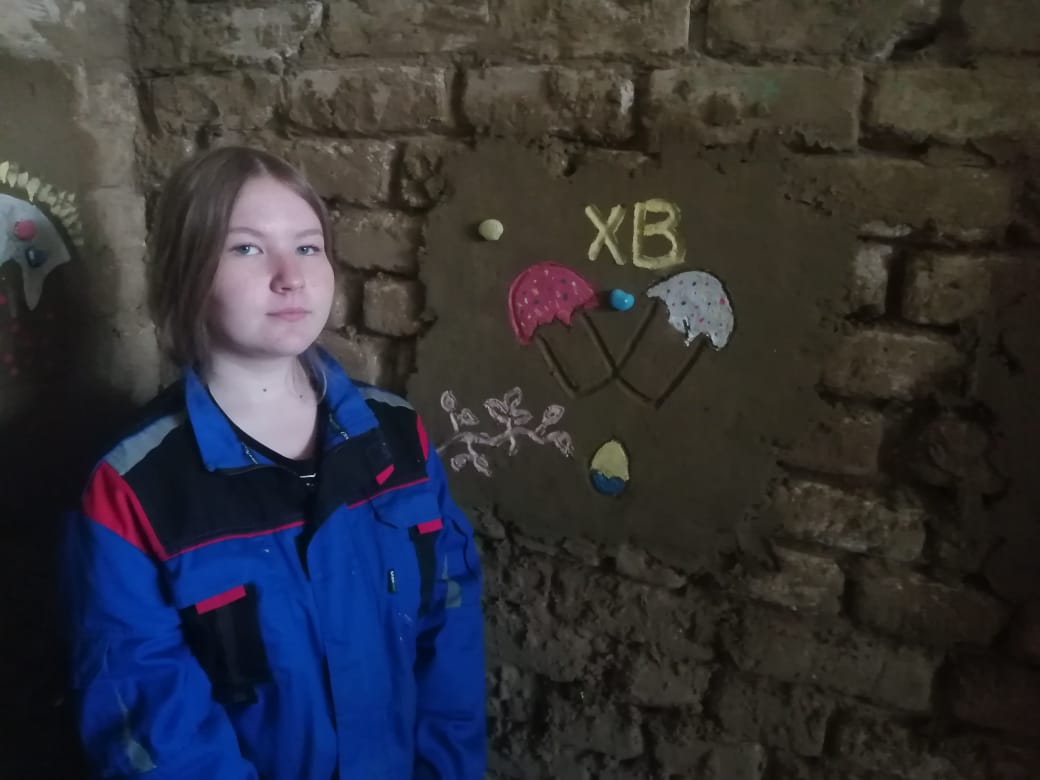 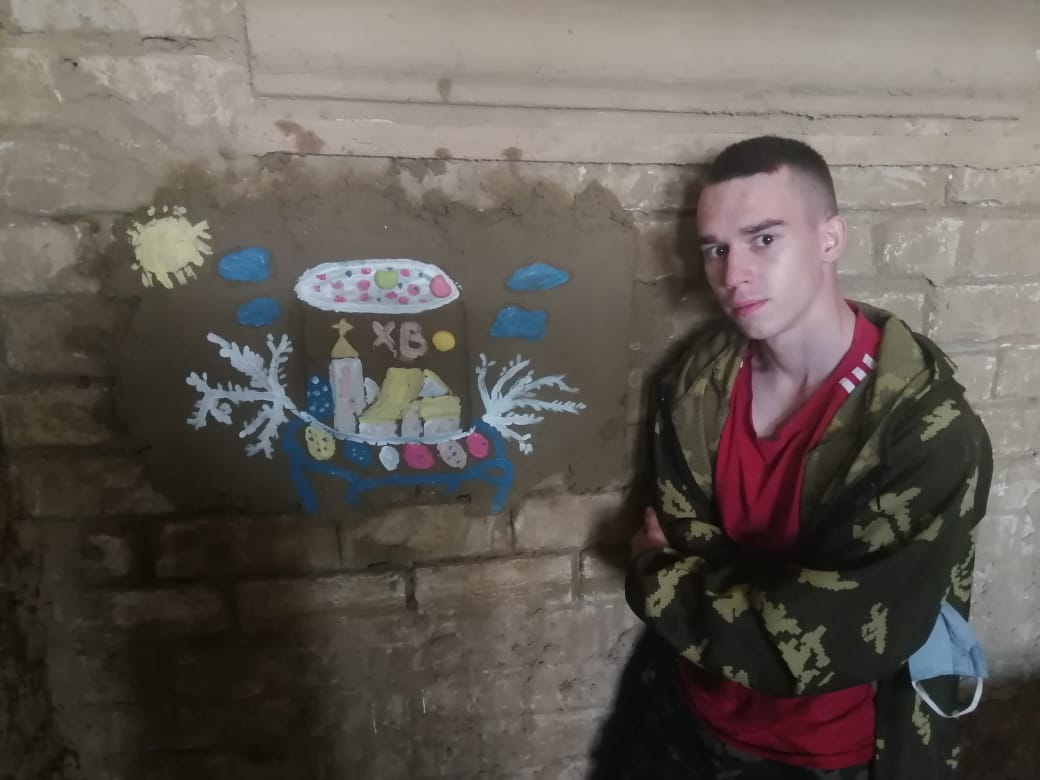 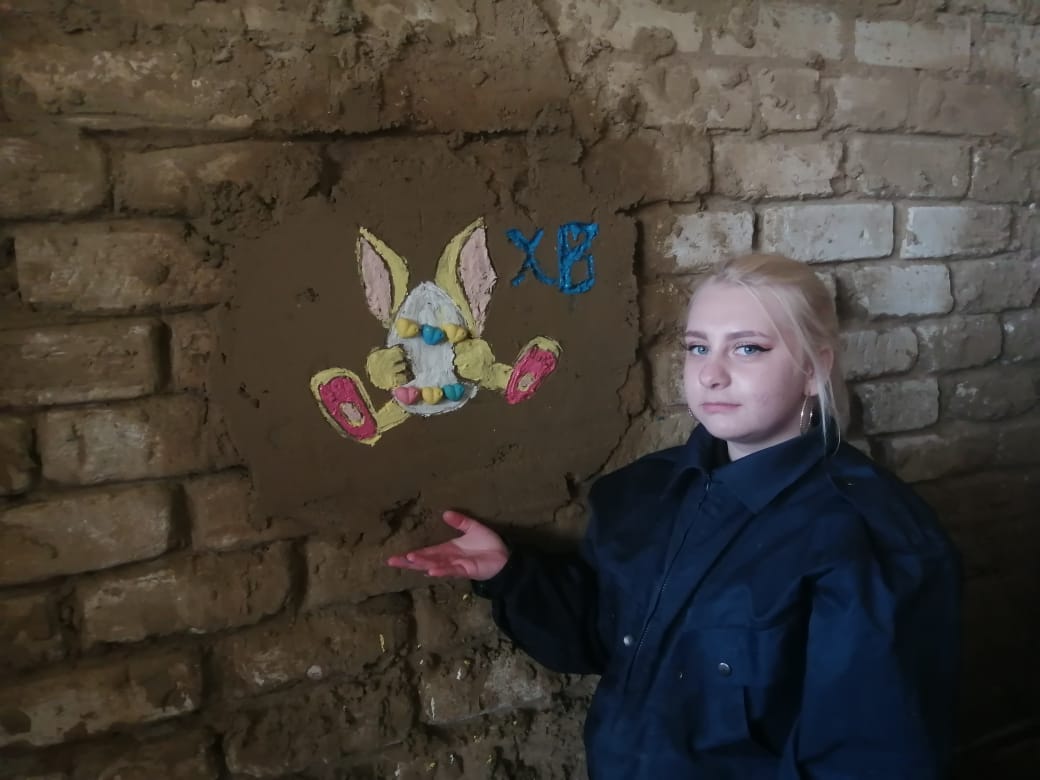 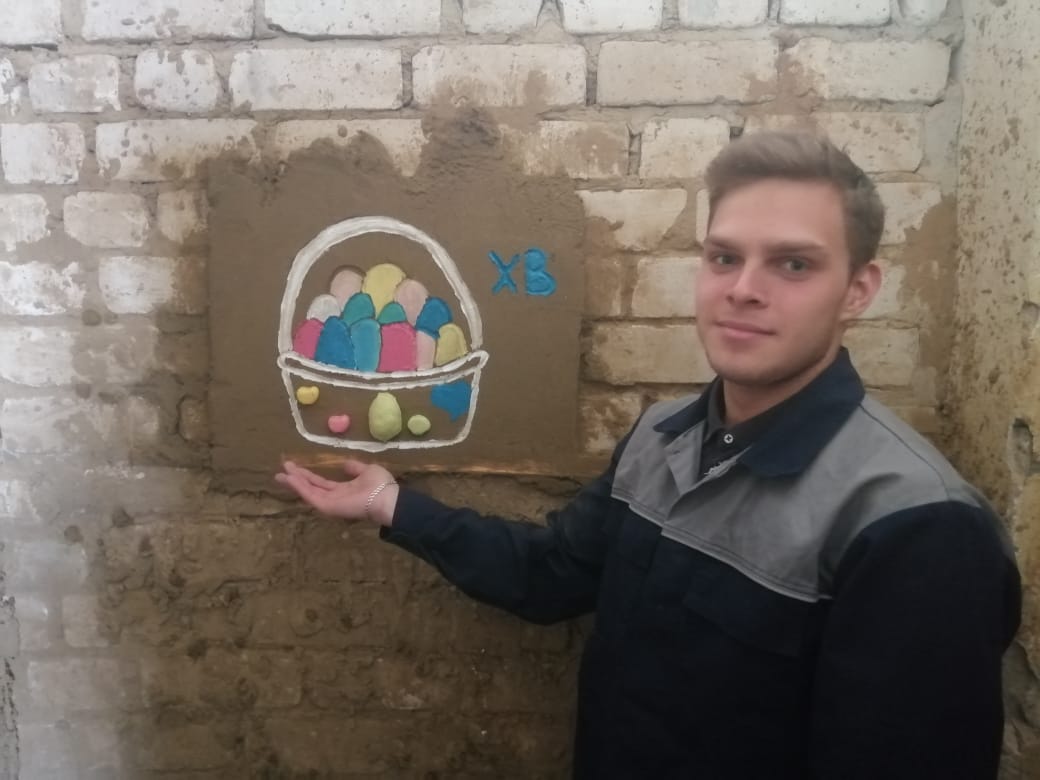 Дорогие друзья, не забудьте поздравить с Пасхой своих близких! Желаем здоровья, счастья, мира и добра!ПЦК «Строительные технологии»